SPORTSTASK 1 – Reading skillsRead the article and complete the gaps with the words from the box.AMATEUR SPORTS AS A HOBBY(Adapted from: https://www.sketch-full.net/sports-and-hobbies/amateur-sports-as-a-hobby/.)Quite often, people don’t think of sports as a hobby. However, if the particular sport is performed at an ______________ level, then it can be considered as such. Being an amateur sports ______________ means the athlete does not receive any kind of payment for their sporting activities.There are some great advantages to choosing a sport as a hobby. Most importantly, it allows the player to get some exercise whilst enjoying their favourite _____________. Quite often, those that are into other types of hobbies do not get enough proper exercise. So, it means they have to take extra time out for ______________ activity. A sports hobby has a two in one advantage. It is fulfilling a ______________ need with the sport itself while giving the necessary exercise for a healthy lifestyle.One of the main differences between sports hobbies is that _____________ has to be fairly consistent. Participation in sports requires the development of skills. Other types of hobbies can be learned at a much slower pace and the skills can be developed over time.Another choice has to be made whether to enter into a single sports activity, such as tennis or join a ______________ game, like baseball or hockey. Team sports demand a bit more of a ______________, as the players have to take into consideration the schedules of other team members. Whereas with single sports, if the participant wants to withdraw from an event, they are not affecting a team.No matter which amateur sports one chooses, it should be one that the participant finds ______________ and relaxing in regards to relieving stress.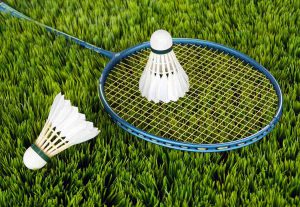 (Source: https://www.sketch-full.net/wp-content/uploads/2018/08/Sport-for-a-Hobby-300x207.jpg)TASK 2 – Speaking skillsWatch the video on benefits of playing sports onhttps://www.youtube.com/watch?v=hmFQqjMF_f0and then present these benefits in your own words.TASK 3 – Word formationComplete the following article with the correct form of the words in brackets.PROFESSIONAL SPORT IS, FIRST AND FOREMOST, A BUSINESS(Adapted from: http://igormakarov.org/professional-sport-is-first-and-foremost-a-business/.)People love _____________ (profession) sport teams. Rooting for them gives fans a sense of _____________ (belong) and _____________ (identify) in a wider community. It can also provide escape from the daily grind and help people cheer up by bolstering their self-esteem and pride. When fans’ teams succeed, fans experience the victory vicariously, a phenomenon that makes them feel like they’ve won as well.Since sports are a positive force in people’s lives that is built on ideas of _____________ (dedicate), ____________ (cooperate), hard work, and sportsmanship, _______________ (passion) fans sometimes forget that at the heart of professional sport lies a unique business model.The basic business plan for professional sport is the same as for other popular forms of audience-driven ______________ (entertain). Like movie studios, concert venues, dance companies, theatres, and so on, owners of sports teams have one fundamental goal: to fill the arena with spectators who will root for their favourite athlete, player, or team (or a combination of all three). Just like other live events, this requires securing talent, generating advertising contracts, negotiating and obtaining stadium leases, creating merchandising plans, and a number of ____________ (addition), ____________ (high) detailed tasks. For this reason, a professional sports team can employ hundreds of people beyond the athletes and their coaches, whose salaries _____________ (typical) make up only one-third to one-half of the total cost it takes to run a team.Nevertheless, professional sport is a special kind of business because of the way it reaches out to and treats its customers. While it is most definitely a for-profit enterprise, professional sport serves as a unique community resource whose _____________ (measure) benefits exceeds estimation. This is because sport franchises build ongoing _____________ (relate) with their fans that cater to what they want and need most, thereby making the fans feel treasured, yearning to come back again and again.TASK 4 – Speaking skills Answer the questions:How often do you play sports?What is your favourite sport?Do you play any sport professionally?Are you a member of any sports team?What sports are you good at?Do you like to exercise?What are your favourite team sports?Which team do you support?What sport is the most dangerous/expensive? Have you ever tried any extreme sports? What is the most popular sport in your country? Are there good sports facilities in your city/town/village?TASK 5 – Speaking skillsCompare and contrast the following two pictures: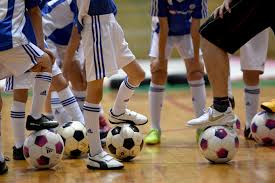 (Source: https://www.google.si/search?q=sports+pictures&tbm=isch&source=iu&ictx=1&fir=ZUmhDuRhZqFHhM%253A%252C5GbA12L42IOfyM%252C_&vet=1&usg=AI4_-kRQDCk53BjbVaIgTlUFULa9SXFEfA&sa=X&ved=2ahUKEwj595PY1MnlAhXDtYsKHUp)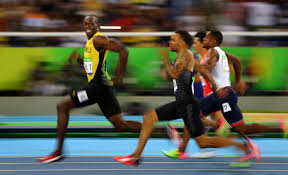 (Source: https://www.google.si/search?q=sports+pictures&tbm=isch&source=iu&ictx=1&fir=ZUmhDuRhZqFHhM%253A%252C5GbA12L42IOfyM%252C_&vet=1&usg=AI4_-kRQDCk53BjbVaIgTlUFULa9SXFEfA&sa=X&ved=2ahUKEwj595PY1MnlAhXDtYsKHUp)TASK 6 – Listening and speaking skills Listen and watch the video clip on https://www.youtube.com/watch?v=WDKc6z4LRgQabout Top 10 Extreme Sports, then choose your favourite one and present it.TASK 7 – Writing skillsWrite an essay discussing the following topic:Support your opinion in 160–180 words.WHY SPORTS SHOULD BE ENCOURAGED?___________________________________________________________________ ___________________________________________________________________ ___________________________________________________________________ ___________________________________________________________________ ___________________________________________________________________ ___________________________________________________________________ ___________________________________________________________________ ___________________________________________________________________ ___________________________________________________________________ ___________________________________________________________________ ___________________________________________________________________ ___________________________________________________________________ ___________________________________________________________________ ___________________________________________________________________ ___________________________________________________________________ ______________________________________________________________________________________________________________________________________ ______________________________________________________________________________________________________________________________________ ___________________________________________________________________ ______________________________________________________________________________________________________________________________________ ______________________________________________________________________________________________________________________________________ ___________________________________________________________________ ______________________________________________________________________________________________________________________________________ ______________________________________________________________________________________________________________________________________ ___________________________________________________________________ ______________________________________________________________________________________________________________________________________ ______________________________________________________________________________________________________________________________________ ___________________________________________________________________ ______________________________________________________________________________________________________________________________________ ______________________________________________________________________________________________________________________________________pastime          amateur         rewarding           team          participant         commitment            physical              leisure            participationWhy sports should be encouraged?   